ÇAMLIBEL ŞEHİT KAMİL YELMEN ANADOLU LİSESİ 2021-2022 ÖĞRETİM YILI ŞUBAT DÖNEMİ SORUMLULUK SINAVISORU KÂĞIDI TUTANAĞI
DERS ADI: ALMANCA			 SINIF / SEVİYE: 12
SINAV SÜRESİ: 40 DK.                                                  SINAV TARİHİ / SAATİ:  12.02. 2022  12.45
Sınav komisyonumuz  12.02. 2022 CUMARTESİ   günü saat 11.00 'da toplanarak sınav sorularının ve puanlama bareminin aşağıdaki gibi olmasına karar vermiştir.              SERKAN BİLGİN                                                     Erdem OVAT             	   Gökmen OĞUZ                                       SINAV KOMİSYONU BAŞKANI			KOMİSYON ÜYESİ                    KOMİSYON ÜYESİ     A- Ergӓnzen Sie die Sӓtze ! (im Perfekt ) (cümleleri Perfekt-geçmiş zamanda tamamlayınız!)(5x4=20)1- Ich _______________gestern nach Ankara __________________.(gehen)2- Wir _______________Englisch und Deutsch ___________________.(lernen)3- Ich  ________________ Suppe ____________________. (kochen)4- Er __________________Basketball _________________. (spielen)5-Ich __________________Musik _____________________. (hören)B- Was ist richtig? Kreuzen Sie an! (doğru seçeneği işaretleyiniz!) (4x5=20)1- _____________hat einen langen Hals.          a. Die Giraffe		b.die Schlange	c. der Frosch2-  _____________ ist klein und läuft sehr langsam.     a.der Pinguin    b.der Hund          c.die Schildkröte3- _____________ist ein Haustier und mag Milch.     a.die Schlange      b.die Katze        c. der Fisch4- _____________kann gut springen.                     a. Das Kӓnguru		b. der Vogel		c.dieKuhC- Ordnen Sie die Wörter den Bildern zu! (resimlerle kelimeleri eşleştiriniz!)(6x4=24)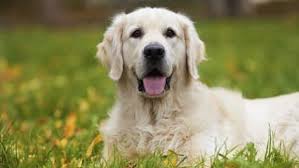 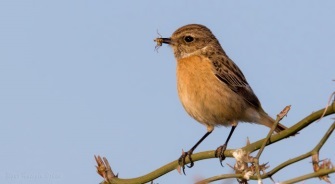 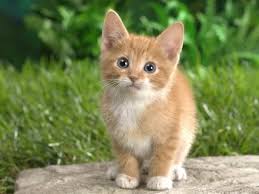 _________________	          ___________________           __________________                   ___________________	___________________	_________________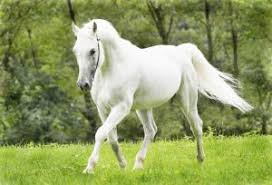 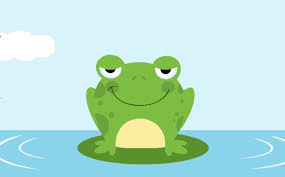 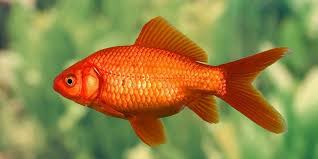 D- Ordnen Sie die Fragen den Antwortenzu! (sorularla cevapları eşleştiriniz!) (4x20=20)___________________________________? Unser Schulleiter ist Herr Yılmaz.___________________________________? Wir spielen Basketball.___________________________________? Ja, wir singen im Musikraum.___________________________________? Wir essen in der Mensa. E- ErgӓnzenSiedieSӓtze mit den Possessivpronomen im Akkusativ!(cümleleri aitlik zamirlerinin –i haliyle tamamlayınız!) (4x4=16)
1- Er liebt _____________Hund.  (er)		2- Ich liebe ____________Schildkröte. (ich)
3- Sie liebt_____________Pferd. (sie)		4- Ich liebe  ____________  Hasen (du) AMLIBEL ŞEHİT KAMİL YELMEN ANADOLU LİSESİ 2021-2022 ÖĞRETİM YILI ŞUBAT DÖNEMİ SORUMLULUK SINAVICEVAP KÂĞIDI TUTANAĞI
DERS ADI: ALMANCA			 SINIF / SEVİYE: 12
SINAV SÜRESİ: 40 DK.                                                  SINAV TARİHİ / SAATİ:  10.02.20222    15:30
Sınav komisyonumuz  12.02. 2022 CUMARTESİ   günü saat 11.00 'da toplanarak sınav sorularının ve puanlama bareminin aşağıdaki gibi olmasına karar vermiştir.      SERKAN BİLGİN                                                Erdem OVAT                          Gökmen OĞUZ                          
SINAV KOMİSYONU BAŞKANI		KOMİSYON ÜYESİ                    KOMİSYON ÜYESİ     A- Ergӓnzen Sie die Sӓtze ! (im Perfekt ) (cümleleri Perfekt-geçmiş zamanda tamamlayınız!)(5x4=20)1- Ich bin gestern nach Ankara gegangen. (gehen)2- Wir haben Englisch und Deutsch gelernt. lernen)3- Ich  habe Suppe gekocht. (kochen)4- Er hat Basketball gepielt. (spielen)5-Ich habe Musik gehört (hören)B- Was ist richtig? Kreuzen Sie an! (doğru seçeneği işaretleyiniz!) (4x5=20)1- _____________hat einen langen Hals.          a. Die Giraffe		b.die Schlange	c. der Frosch2-  _____________ ist klein und läuft sehr langsam.     a.der Pinguin    b.der Hund          c.die Schildkröte3- _____________ist ein Haustier und mag Milch.     a.die Schlange      b.die Katze      c. der Fisch4- _____________kann gut springen.                     a. das Kӓnguru    b. der Vogel	c.dieKuhC- Ordnen Sie die Wörter den Bildern zu! (resimlerle kelimeleri eşleştiriniz!)(6x4=24)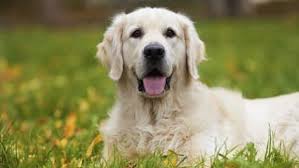 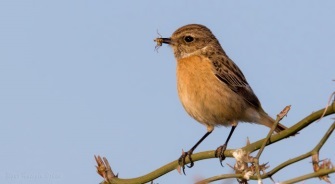 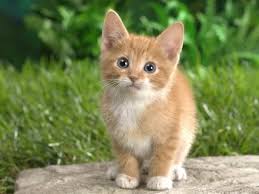 Der Hund		             Der Vogel 			Die Katze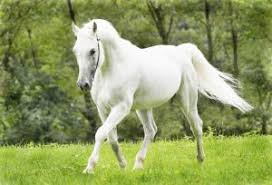 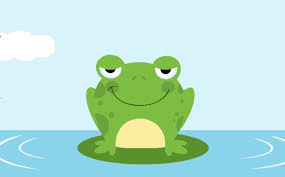 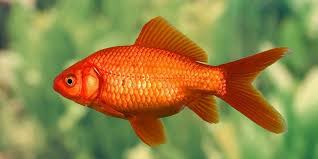 Das Pferd			Der Frosch			Der FischD- Ordnen Sie die Fragen den Antwortenzu! (sorularla cevapları eşleştiriniz!) (4x5=20)Wer ist euer Schulleiter?			Unser Schulleiter ist Herr Yılmaz.Was macht ihr in der Sporthalle?		Wir spielen Basketball.Was macht ihr in der Sporthalle?		Ja, wir singen im Musikraum.Wo esst ihr? 					Wir essen in der Mensa. E- ErgӓnzenSiedieSӓtze mit den Possessivpronomen im Akkusativ!(cümleleri aitlik zamirlerinin –i haliyle tamamlayınız!) (4x4=15)
1- Er liebt seinen Hund.  (er)		2- Ich liebe meine Schildkröte. (ich)
3- Sie liebt ihr Pferd. (sie)		4- Du liebst  deinen  Hasen (du)PuanlamaABCDEToplamPuanlama2020242016100Der FroschDie KatzeDas PferdDer VogelDer FischDer HundWas macht ihr in der Sporthalle?Wo esst ihr?Singt ihr im Musikraum?Wer ist euer Schulleiter?PuanlamaABCDEToplamPuanlama2020242016100Der FroschDie KatzeDas PferdDer VogelDer FischDer HundWas macht ihr in der Sporthalle?Wo esst ihr?Singt ihr im Musikraum?Wer ist euer Schulleiter?